先抹右脚、后抹左脚的教法律列حكم مسح الخف الأيمن قبل الأيسر[باللغة الصينية ]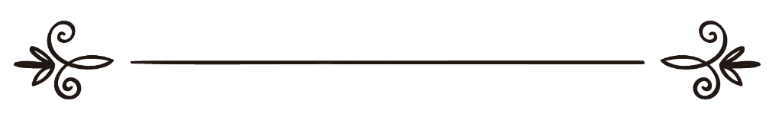 来源：伊斯兰问答网站مصدر : موقع الإسلام سؤال وجواب编审: 伊斯兰之家中文小组مراجعة: فريق اللغة الصينية بموقع دار الإسلام先抹右脚、后抹左脚的教法律列问：我在你们的网站上阅读了关于抹靴子的许多法太瓦，两只手必须要同时抹两只靴子，就像同时抹两只耳朵一样。我的问题就是：两只手同时抹两只靴子是必须要履行在瓦直布吗？或者只是最优越的做法？右手抹右脚、左手抹左脚，两只手必须要同时抹吗？我工作的地方比较脏，不能穿着袜子站在地上，所以我就用左脚站着，先抹右脚，然后右脚站着，再抹左脚。答：一切赞颂，全归真主。两只手同时抹两只靴子是圣行，而不是瓦直布（必须的）；一部分学者主张先抹右脚，第一种主张是正确的。穆尔大威在《公正》(1/ 185)说：“抹靴子的圣行就是：左右两手同时放在左右两脚的脚趾上，手指散开，然后一次抹到小腿的跟前。在《教法概要》中说：先抹右脚是圣行；白海格传述：先知（愿主福安之）抹了两只靴子一次，我好像看见他的手指在抹两只靴子。显而易见的就是：没有先抹一只靴子、然后再抹另一只靴子的做法。无论怎样抹，都是可以的。”他说：“无论怎样抹，都是可以的。”说明你的上述做法是可以的，你先抹右脚、后抹左脚只是与最优越的行为有所不同。谢赫伊本•欧赛米尼（愿主怜悯之）说：“抹靴子就是让手指从脚趾尖抹到小腿的跟前，右手抹右脚，左手抹左脚，两只手要同时抹到小腿的跟前，就像同时抹两只耳朵一样。这就是圣行，因为穆厄勒•本•舒尔百（愿主喜悦之）传述：使者（愿主福安之）抹了两只靴子。他没有说使者抹了右脚，而是说抹了两只靴子；假设一只手无法抹脚，则可以先抹右脚；许多人两只手同时抹右脚，然后两只手同时抹左脚，只是无根无据的做法；无论通过哪一种方式抹靴子，都是可以的；但我们的这个主张是最优越的。”《穆斯林妇女法太瓦》(1 /250).先抹右脚、后抹左脚也是可以的，但右手抹右脚，左手抹左脚，两只手同时抹靴子是圣行，除非一只手残疾而无法使用。在《揭示面具》(1/ 119)中说：“右手抹右脚，左手抹左脚，两只手同时抹靴子是圣行，证据就是穆厄勒传述的圣训。” 真主至知！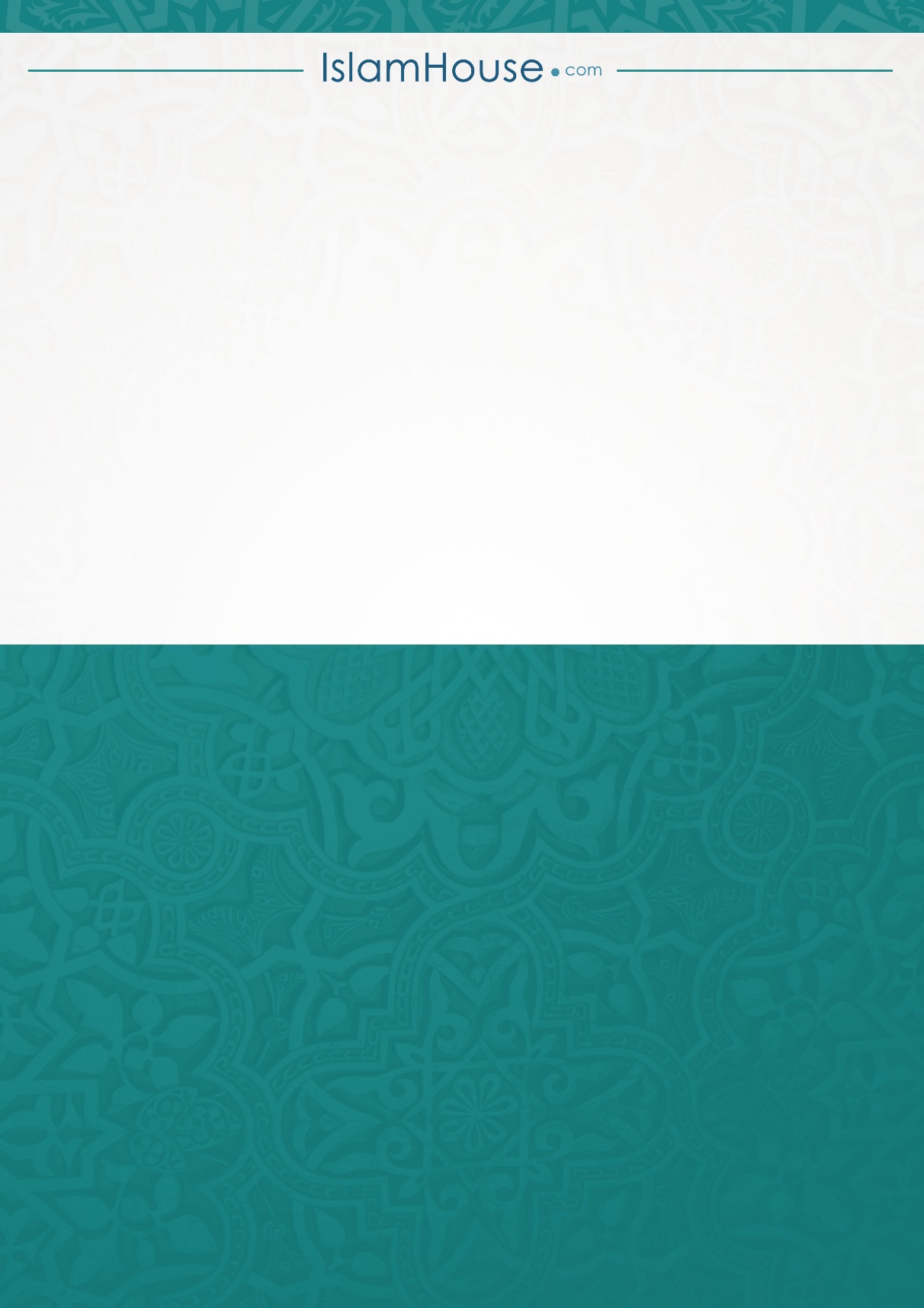 